Conrad Electronic (oddział w Polsce - Kraków, ul. Kniaźnina 12) Z danych wyszukanych na stronach internetowych wynika, że firma Conrad Electronic to firma niemiecka , której główną siedzibą jest Hirschau w Niemczech w Bawarii. Posiada oddziały w ponad 20 krajach. Jest to firma rodzinna założona w 1923 r. , obecnie dyrektorem firmy jest Werner Conrad (od 1997r.) syn Klausa Conrada.   W 2000 roku Klaus Conrad założył Fundację Klausa i Gertrudy Conradów , która wspiera finansowo różne projekty. https://en-m-wikipedia-org.translate.goog/wiki/Conrad_Electronic?_x_tr_sl=en&_x_tr_tl=pl&_x_tr_hl=pl&_x_tr_pto=sc  - link do strony firmy. Poniżej informacje ze stronyConrad ElectronicConrad Electronic SE jest niemieckim sprzedawcą produktów elektronicznych z siedzibą w Hirschau .Profil firmyEdytowaćFirma została założona w Berlinie w 1923 roku [4] przez Maxa Conrada, aw 1946 przeniosła się do Hirschau , gdzie kierował nią syn Maxa Conrada Wernera. W 1973 r. kierownictwo firmy WERCO przejął jego syn Klaus Conrad  [ de ] , wówczas mający 37 lat. Następnie firma przekształciła się w Conrad-Elektronik. W 1997 roku Klaus Conrad przekazał dyrekcję swojemu synowi Wernerowi Conradowi.Zakres produktówEdytowaćAsortyment koncentruje się na liniach elektroniki użytkowej i specjalistycznej, w tym na sprzęcie komputerowym, multimediach, modelarstwie, automatyce domowej , narzędziach, podzespołach elektronicznych, bateriach oraz produktach zasilających i motoryzacyjnych.Biura międzynarodoweEdytowaćOprócz centrali koncernu Conrad w Niemczech istnieją lokalne biura we Francji, Słowacji, Szwecji, Szwajcarii, Włoszech, Holandii obejmujące cały region Beneluksu oraz Austrię, która obejmuje również Wielką Brytanię. Istnieją partnerstwa z firmami na Węgrzech, w Polsce, Słowenii, Czechach i Rumunii. Ponadto Conrad jest aktywny w Rosji i Chinach. Conrad posiada własne centrum skupu w Hongkongu oraz magazyn centralny w Niemczech. Conrad przejął brytyjską firmę Rapid Electronics of Colchester w Essex w grudniu 2012 r. [5]Zobacz teżEdytowaćRadio RIM  [ de ]C-Sterowanie  [ de ]BibliografiaEdytować  3900 pracowników , dostęp 22 października 2014 r.     Unternehmensportrait von Conrad     3900 Mitarbeiter , obejrzano 22 października 2014     Przegląd firmy Conrad Electronic SE. Bloomberg Businessweek , 2013. Dostęp 9 czerwca 2013. Zarchiwizowane tutaj.   rapidonline.com https://krebskrankekinder--mainz-de.translate.goog/klaus-und-gertrud-conrad-stiftung-unterstuetzt-den-foerderverein/?_x_tr_sl=de&_x_tr_tl=pl&_x_tr_hl=pl&_x_tr_pto=sc (link w którym znajduje się rekomendacja stowarzyszenia UNIA – na rzecz promocji dzieci chorych na raka i białaczkę eV Mainz w Moguncji , miasto w Niemczech. Poniżej artykuł ze stronyStowarzyszenie wspiera Fundacja Klausa i Gertrud ConradByliśmy bardzo zadowoleni, że w grudniu zeszłego roku nawiązaliśmy kontakt z Conrad Electronic Stores GmbH & Co w Moguncji. W ramach świątecznej akcji pakowania zorganizowanej przez boostyourcity i Conrad Electronic zaangażowani pracownicy zbierali darowizny na rzecz stowarzyszenia.Dwa tygodnie temu kierownik oddziału Ralf Kohn i zastępca Paul Geiler odwiedzili nas w domu swoich rodziców. W długich rozmowach, także z członkami zespołu psychospołecznego, zyskali teraz także osobisty wgląd w naszą pracę w stowarzyszeniu i wokół niego.W krótkim czasie po raz drugi odwiedził nas Paul Geiler w obecności Key Account Managera Anthony'ego Hartmanna. Ku naszemu wielkiemu zaskoczeniu przynieśli list od Fundacji Klausa i Gertrudy Conradów z Hirschau, w którym chcieliby przekazać nam naprawdę wielką sumę!W 1973 roku Klaus Conrad został wspólnikiem w firmie swojego ojca Wernera Conrada, Conrad Electronic. I zrobił to bardzo pomyślnie, ponieważ rozszerzył działalność wysyłkową i założył kolejne 18 „technicznych domów towarowych” w południowych Niemczech. Firma Conrad Electronic Stores GmbH & Co. KG posiada obecnie 20 oddziałów zatrudniających około 3200 pracowników.Aby móc wspierać projekty pomocowe i instytucje społeczne, Conradowie założyli w 2000 roku Fundację Klausa i Gertrudy Conradów.Fakt, że stowarzyszenie jest teraz wspierane przez tę fundację, sprawia, że ​​jesteśmy niezmiernie wdzięczni i pomaga utrzymać ważne oferty wychowawców i terapeutów. Stanowiska tego profesjonalnego zespołu są częściowo finansowane bezpośrednio lub ze środków osób trzecich przez stowarzyszenie.Z całego serca DZIĘKUJEMY Fundacji Klausa i Gertrudy Conradów za zaufanie do naszej pracy i za tę niezwykle hojną darowiznę. Serdeczne podziękowania kierujemy również do wszystkich pracowników i „pośredników” Paula Geilera z Conrad Electronic Stores GmbH & Co. KG w Moguncji za ich zaangażowanie w stowarzyszenie!.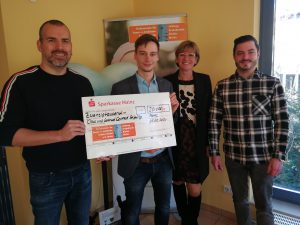 Kai Leimig (Zarząd, Paul Geiler (Conrad Electronic), Andrea Grimme (Friends), Anthony Hartmann (Conrad Electronic)https://www-kreis--as-de.translate.goog/index.php?ModID=255&FID=2026.918.1&object=tx%7C2026.560&_x_tr_sl=de&_x_tr_tl=pl&_x_tr_hl=pl&_x_tr_pto=sc (link do strony w której Starostowie i burmistrzowie gratulują Klausowi Conrad – z okazji 80 urodzin) co potwierdza, że jest znanym wśród administracji biznesmenem.  Poniżej artykuł ze stronyArchiwum prasoweWięcej informacji prasowych można znaleźć w archiwum.Komunikat prasowy z dnia 29.02.2016 Kategoria: -/- 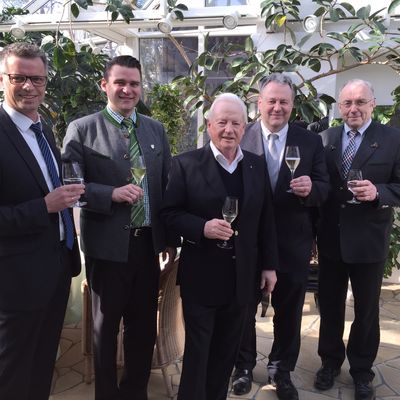 Starostowie i burmistrzowie gratulują Klausowi Conrad Hirschau. Klaus Conrad obchodził w sobotę 80. urodziny. Wśród życzliwych sympatyków znaleźli się starosta Amberg-Sulzbach Richard Reisinger, jego odpowiednik w Schwandorf, Thomas Ebeling oraz burmistrzowie Hirschau i Wernberg-Köblitz, Hermann Falk i Georg Butz.Klaus Conrad jest jednym z odnoszących największe sukcesy przedsiębiorców w Niemczech. Conrad Electronic jest jedną z wiodących na świecie firm zajmujących się sprzedażą wysyłkową produktów elektronicznych. Siedziba firmy znajduje się w Hirschau (powiat Amberg-Sulzbach), centrum logistyczne znajduje się w Wernberg-Köblitz (powiat Schwandorf).Na przyjęciu urodzinowym starosta Amberg-Sulzbach Richard Reisinger pochwalił społeczne zaangażowanie przedsiębiorcy, który pomimo swoich sukcesów zawsze twardo stąpał po ziemi i nigdy nie zapominał o ludziach, którzy pilnie potrzebowali pomocy i wsparcia z zewnątrz. Na przykład z pomocą Fundacji Klausa i Gertrudy Conradów na projekty pomocowe mogłoby napłynąć kilka milionów. Dzięki dużemu zaangażowaniu społecznemu jubileusz został odznaczony m.in. Federalnym Krzyżem Zasługi I klasy.Według starosty powiatowego Richarda Reisingera, Klaus Conrad może z dumą spoglądać wstecz na to, co osiągnął i życzył urodzinowemu chłopcu wszystkiego najlepszego na przyszłość, zawsze niezbędnego zdrowego zdrowia i Bożego błogosławieństwa.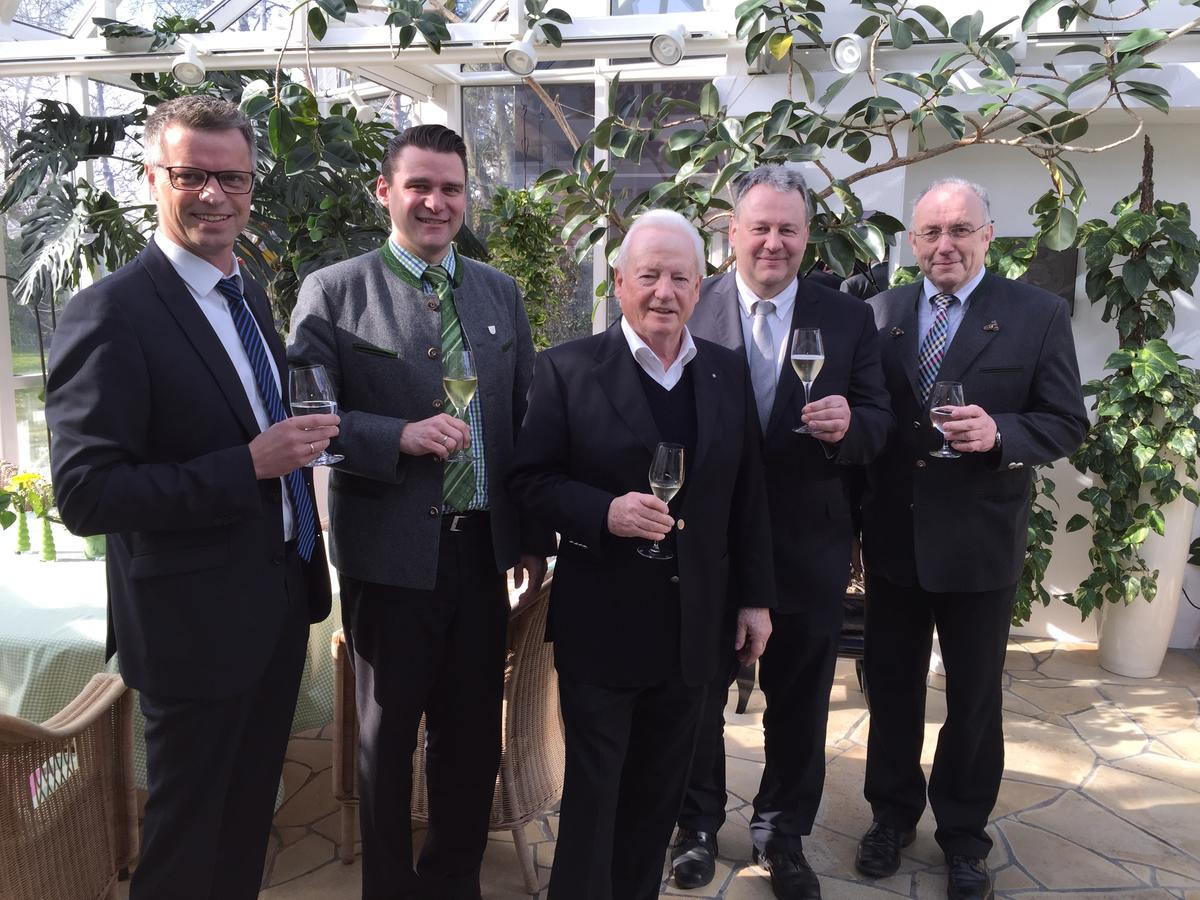 Starosta Richard Reisinger pogratulował Klausowi Conradowi jego 80. urodzin. Gratulowali mu także jego odpowiednik w Schwandorf, Thomas Ebeling oraz burmistrzowie Hermann Falk i Georg Butz. https://www-leireg-de.translate.goog/de/suche/lei/529900L595ML3G3ZY998;jsessionid=B86E7EB08587611632B8DFBA54327F47.app02?0&_x_tr_sl=de&_x_tr_tl=pl&_x_tr_hl=pl&_x_tr_pto=sc strona urzędu wydającego kod LEI według którego fundacja posiada następujący kod LEI 529900L595ML3G3ZY998 Legal Entity Identifier (LEI), czyli światowy Identyfikator Podmiotu Prawnego. Brak ważnego kodu LEI od 3 stycznia 2018 r. skutkuje wstrzymaniem możliwości realizacji transakcji. Kod LEILegal Entity Identifier to w praktyce zgodny z normą ISO 17442, zbudowany z 20 znaków kod służący do identyfikacji podmiotu (osoby prawnej). Składają się na niego zarówno cyfry, jak i litery. Tak utworzony indywidualny kod LEI, nadany przez LOU (Local Operating Unit), zostaje wpisany do globalnego systemu GLEIS (Global LEI System) prowadzonego przez Komitet Nadzoru Regulacyjnego ds. LEI.https://opendatalei-com.translate.goog/lei/529900FTYRUCRBVEIV46?_x_tr_sl=en&_x_tr_tl=pl&_x_tr_hl=pl&_x_tr_pto=sc (link do strony rejestru handlowego Sądu Rejonowego w Amberg – miasto w Niemczech w Bawarii) gdzie są dane formy Conrad Electronic. Poniżej dane ze wskazanej stronyConrad Electronic SEAdres: Klaus-Conrad-Straße 1, Hirschau, DE-BY, 92242, DE Conrad Electronic SE (LEI# 529900FTYRUCRBVEIV46) jest podmiotem prawnym zarejestrowanym w Herausgebergemeinschaft Wertpapier-Mitteilungen Keppler, Lehmann GmbH & Co. KG .Początek formularzaDół formularzaPrzegląd jednostekUrząd RejestracjiForma prawna podmiotuRejestracja LEIZwiązek z podmiotamiLokalizacja biuraPodmioty w tej samej lokalizacjiPodmioty o tym samym kodzie pocztowymKonkurentWyszukaj podobne podmioty prawnePodobne podmiotyConrad Electronic SE Conrad Electronic SE 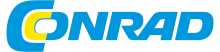 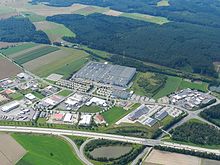 Centrum spedycyjno-logistyczne Conrad w Wernberg-Köblitz . Centrum spedycyjno-logistyczne Conrad w Wernberg-Köblitz . RodzajSocietas EuropaeaPrzemysłSprzedaż detaliczna i wysyłkowaZałożony1923 w Berlinie , NiemcyZałożycielMax ConradKwatera głównaHirschau , Niemcy Liczba lokalizacji 36 sklepów detalicznychObsługiwany obszar EuropaKluczowi ludzie Werner Conrad ( Przewodniczący Rady Dyrektorów )Prezesi :Holger Ruban (przewodniczący)Bernhard BachProduktyElektronikaSprzęt komputerowyCzęści elektroniczneElementy do budowy modeliPrzychód865 mln euro (2012)Liczba pracowników 3200 (2018) [1]Stronie internetowejwww .conrad .comIdentyfikator podmiotu prawnego (LEI)529900FTYRUCRBVEIV46Nazwa prawnaConrad Electronic SE (język: de-DE) Legalny adresKlaus-Conrad-Straße 1 
Hirschau 
Bayern 
92242 
Niemcy 
język: de-DE Adres siedzibyKlaus-Conrad-Straße 1 
Hirschau 
Bayern 
92242 
Niemcy 
język: de-DE Jurysdykcja prawnaNiemcyStatus podmiotuAKTYWNYIdentyfikator urzędu rejestracjiRA000200Identyfikator jednostki urzędu rejestracjiHRB 3896Zarejestruj nazwęRejestr handlowy 
HandelsregisterOdpowiedzialna nazwa organizacjiSąd Rejonowy Amberg 
Amtsgericht AmbergStronie internetowejwww.handelsregister.deKrajNiemcy (Niemcy)JurysdykcjaAmbergKod formy prawnejSGSTZarządzanie lokalną jednostką operacyjną (LOU)5299000J2N45DDNE4Y28 
Herausgebergemeinschaft Wertpapier-Mitteilungen Keppler, Lehmann GmbH & Co. KG Adres siedziby LOUDüsseldorfer Straße 16 
Frankfurt am Main 
Hessen 
60329 
Niemcy Pierwsza data rejestracji2013-10-29Data ostatniej aktualizacji2021-11-02status rejestracjiWYDANYData następnego odnowienia2022-11-02Źródła walidacjiW pełni potwierdzoneIdentyfikator urzędu weryfikacyjnegoRA000200Identyfikator jednostki urzędu weryfikacjiHRB 3896Węzeł początkowyTyp związkuWęzeł końcowyOkres związku529900FTYRUCRBVEIV46 
Conrad Electronic SEJEST BEZPOŚREDNIO KONSOLIDOWANY PRZEZ52990044MISDL842NX22 
Conrad Holding SERelacja: 2017-10-05~ 
Księgowość: 2019-01-01~2019-12-31 Złożenie 
dokumentów: 2020-06-12~Źródła walidacji : w pełni potwierdzone; Dokumenty walidacyjne : Zgłaszanie kontŹródła walidacji : w pełni potwierdzone; Dokumenty walidacyjne : Zgłaszanie kontŹródła walidacji : w pełni potwierdzone; Dokumenty walidacyjne : Zgłaszanie kontŹródła walidacji : w pełni potwierdzone; Dokumenty walidacyjne : Zgłaszanie kont529900FTYRUCRBVEIV46 
Conrad Electronic SEJEST OSTATECZNIE SKONSOLIDOWANY PRZEZ52990044MISDL842NX22 
Conrad Holding SERelacja: 2017-10-05~ 
Księgowość: 2019-01-01~2019-12-31 Złożenie 
dokumentów: 2020-06-12~Źródła walidacji : w pełni potwierdzone; Dokumenty walidacyjne : Zgłaszanie kontŹródła walidacji : w pełni potwierdzone; Dokumenty walidacyjne : Zgłaszanie kontŹródła walidacji : w pełni potwierdzone; Dokumenty walidacyjne : Zgłaszanie kontŹródła walidacji : w pełni potwierdzone; Dokumenty walidacyjne : Zgłaszanie kontAdres siedzibyKlaus-Conrad-Strasse 1MiastoHirschauRegionBayern (DE-BY)kod pocztowy92242KrajNiemcy (Niemcy)Nazwa jednostkiAdres biznesowyRejestracjaKlaus und Gertrud Conrad-Stiftung Klaus-Conrad-Straße 1, Hirschau, DE-BY, 92242, DE2017-09-27Conrad Holding SE Klaus-Conrad-Straße 1, Hirschau, DE-BY, 92242, DE2013-10-29Nazwa jednostkiAdres biznesowyRejestracjaWhite Mountain Capital GmbH Klostergasse 12, Hirschau, 92242, DE2021-10-15Kath. Kirchenstiftung Hirschau Hauptstr. 94, Hirschau, 92242, DE2020-01-21H-Tronic GmbH Elektronikfertigung Dienhof 11, Hirschau, DE-BY, 92242, DE2019-03-04Dorfner Gemeinschaftskonto GbR w/ Nießbrauch Eichenweg 21, Hirschau, DE-BY, 92242, DE2018-03-01Dorfner Gemeinschaftskonto GbR Eichenweg 21, Hirschau, DE-BY, 92242, DE2018-02-22Dieter Kohl Holding GmbH Massenricht 74, Hirschau, DE-BY, 92242, DE2017-12-11Unterstützungsstiftung der Firmengruppe Dorfner Scharhof 1, Hirschau, DE-BY, 92242, DE2017-12-08Dormineral Handels- und Speditions-GmbH & Co. KG Scharhof 1, Hirschau, DE-BY, 92242, DE2017-12-06Gebrüder Dorfner GmbH & Co. Kaolin- und Kristallquarzsand-Werke KG Scharhof 1, Hirschau, DE-BY, 92242, DE2017-12-06Dorfner Holding GmbH & Co. KG Scharhof 1, Hirschau, DE-BY, 92242, DE2017-11-30Znajdź wszystkie podmioty prawne w tym samym kodzie pocztowym Znajdź wszystkie podmioty prawne w tym samym kodzie pocztowym Znajdź wszystkie podmioty prawne w tym samym kodzie pocztowym MiastoHirschau kod pocztowy92242 Nazwa jednostkiAdres biznesowyRejestracjaconrad A ApS · Conrad A Ivs Dyremarken 12, Præstø, 4720, DK2021-11-30KRIS OG CONRAD AS Minister Ditleffs vei 14, Stavanger, 4011, NO2022-02-23Conrad Sonderegger Holding AG Hardlistieg 7, Buchberg, CH-SH, 8454, CH2018-10-11FUNDACJA CONRAD PREBYS 1660 HOTEL CIRCLE NORTH, #710, San Diego, USA-CA, 92108, USA2021-12-09CONRAD (TAMES) LIMITED APARTAMENTY D&E WINDRUSH COURT, BLACKLANDS WAY, Abingdon, GB-OXF, OX14 1SY, GB2022-03-18Conrad w Concord Mills POE LLC 4890 West Kennedy Blvd, Ste 240, Tampa, US-FL, 33609, US2022-02-25CHRISTOFFER CONRAD ERIKSEN Nielsenbakken 12A, Oslo, 1167, NO2022-03-08CONRAD WILHELM Re-Investment GmbH Freie-Vogel-Straße 371, Dortmund, DE-NW, 44269, DE2022-02-14S & S ELECTRONIC COMPONENTS PTE LTD 221 BALESTIER ROAD, #02-04, ROCCA BALESTIER, Singapur, 329928, SG2022-01-03COTTET ELEKTRONICZNY SA Route de Condémine-Ouest 12, Choëx, CH-VS, 1871, CH2018-09-20